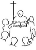 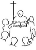 : Habacuc 1, 2-3; 2,2-4 ; Salmo 94; 2 Timoteo 1, 6-8.13-14; Lucas 17, 5-10Ambientación: Velas pequeñas (puede ser con los nombres de los participantes) en torno a un cirio grande y un cartel con la frase “Auméntanos la fe”Cantos sugeridos: Creo en ti; Ya no temo, SeñorAMBIENTACIÓN: La fe en Dios es el hilo conductor de las lecturas de este domingo.  La fe, junto con el amor, es la fuerza que hace posible el anuncio de  y el fundamento del servicio cristiano. Que la lectura creyente de  nos estimule a crecer hacia una vida de fe cada día más auténtica.1. Oración inicialSeñor Jesús, Tú que nos haces notar nuestra falta de fe, que nos haces ver que teniendo fe, nuestra vida cambiaría,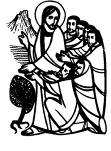 te pedimos como esos discípulos… “…auméntanos la fe…”, ayúdanos a conocerte y a creer y confiar en ti, ayúdanos a darte un lugar en nuestro corazón y dejarnos guiar y conducir por ti; ayúdanos, Señor, a creer en ti y a creerte a ti, por eso, te pedimos… “…auméntanos la fe…”, para identificarnos cada vez más contigo, para vivir tus enseñanzas, para ser y actuar como nos pides y así mostrar nuestra fe en ti, con nuestras obras, con nuestra manera de ser y con el testimonio que demos. Que así sea.Motivación: La fe en Dios y el servicio a los hermanos son las dos caras del discipulado. El amor y la atención generosa a los demás son posibles desde una fe profunda en el Dios que es amor. Escuchemos:En aquel tiempo, los apóstoles le pidieron al Señor:-Auméntanos la fe.El Señor contestó:-Si ustedes tuvieran fe como un granito de mostaza, dirían a ese árbol: “Arráncate de raíz y plántate en el mar”.Y les obedecería.¿Quién de ustedes que tenga un criado arando o pastoreando, le dice cuando llega del campo: “Ven siéntate a la mesa?”¿No le dirá más bien:“Prepárame la cena y sírveme mientras como y bebo, y luego comerás y beberás tú”?¿Tienen que estar agradecidos al criado porque ha hecho lo mandado? Así también ustedes: Cuando hayan hecho todo lo mandado, digan:“Somos siervos inútiles, hemos hecho lo que debíamos hacer”.Preguntas para la lecturaVv. 5 y 6: breve enseñanza sobre el poder de la fe. ¿Qué reprocha Jesús a los discípulos? ¿Qué imágenes utiliza al hablar de la fe?A Jesús le importa la calidad de la fe. ¿Qué cambio radical espera de sus discípulos?Vv. 7-9: el servicio cristiano: ¿Qué se dice acerca de la tarea del criado en estos versículos?V. 10: aplicación de la parábola a la realidad que viven los discípulos. ¿Cuál es su enseñanza sobre el servicio cristiano?Motivación: El evangelio nos invita a comprender la conversión en clave de calidad, no de cantidad: es una fe auténtica, una confianza absoluta en Dios, la que nos mueve a realizar obras grandes y llena de sentido nuestra misión como discípulos de Cristo. Si tuvieran fe… ¿Con qué adjetivos podrías definir tu fe? ¿Auténtica, vacilante, débil…?Auméntanos la fe… ¿Cómo podemos ayudarnos unos a otros para que nuestra fe sea cada día más auténtica?Como discípulos somos continuadores de la misión de Cristo. ¿Qué nos sugiere el texto a la hora de comprender nuestro compromiso cristiano?Hemos hecho lo que teníamos que hacer. ¿Se hace realidad en nuestra vida esta frase del evangelio?¿Qué nos mueve en nuestro compromiso, ser discípulos de Jesús o el reconocimiento de Dios y de aquellos a quienes ayudamos?Motivación: Conscientes de que la fe es don de Dios, le pedimos que nos ayude a crecer hacia una fe verdadera que nos lleve a servir desinteresadamente a los hermanos.Luego de un tiempo de oración personal, compartimos en grupos nuestra oración (o todos juntos)Se puede, también, recitar el salmo responsorial que corresponde a este domingo. (Salmo 94)Motivación: San Vicente nos dice: “Lo que me queda de la experiencia que tengo, es el juicio que siempre me he hecho: que la verdadera religión, hermanos míos, la verdadera religión está entre los pobres. Dios los ha enriquecido con una fe viva: ellos creen, palpan, saborean las palabras de vida. No los verán nunca, en medio de sus enfermedades, aflicciones-y necesidades, murmurar, quejarse, dejarse llevar de la impaciencia; nunca, o muy raras veces.	Lo ordinario es que sepan conservar la paz en medio de sus penas y calamidades. ¿Cuál es la causa de esto? La fe. ¿Por qué? Porque son sencillos y Dios hace abundar en ellos las gracias que les niega a los ricos y sabios del mundo.” (SVP XI, 462)¿Qué hacer para vivir nuestra fe y hacer vida la Palabra?, ¿de qué manera?, ¿con qué actitudes? ¿Qué puedo hacer para tener una fe sencilla y viva como la de los pobres?Oración final Señor Jesús, “auméntanos la fe” fue el pedido que te hicieron y es el pedido que te seguimos haciendo, para que te conozcamos cada vez más, 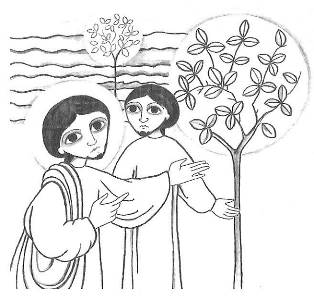 te sigamos y busquemos vivir como Tú lo hiciste y como Tú nos pides; por eso, “auméntanos la fe”, porque nos damos cuenta, que, sin ti, la vida no tiene sentido, que, sin ti, no encontramos la plenitud de vida que solo Tú nos das, porque Tú eres el único que nos salvas y nos das vida. Llénanos Señor, de tu amor, y abre nuestro corazón a tu Palabra para que, conociéndola, la vivamos y así tengamos de ti, vida en abundancia. Que así sea.Fuentes: “Tú tienes palabras de vida, Ciclo “C”; obras completas de San Vicente de Paúl.; www.lectionautas.com ; “Sigueme”, Ciclo C. Lectio Divina CELAMLectio anteriores: www.cmperu.com